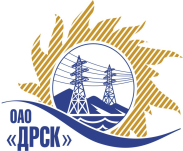 Открытое акционерное общество«Дальневосточная распределительная сетевая  компания»(ОАО «ДРСК»)28.08.2014 г.   							                    № 02-02-19-730Организатор (Заказчик) запроса предложений - ОАО «Дальневосточная распределительная сетевая компания» (далее ОАО «ДРСК») (почтовый адрес: 675000, г. Благовещенск, ул. Шевченко 28, тел./факс: 8 (4162) 397-260, e-mail:  okzt3@drsk.ru)   настоящим извещает потенциальных участников открытого запроса предложений на  право заключения Договора поставки: «Автомобиль грузовой с КМУ» для нужд филиала ОАО «ДРСК» «Хабаровские электрические сети», объявленного извещением от 19.08.2014 № 482/МТПиР, о внесении изменения в Техническое задание. Пункт 9 «Требования к конструктивному исполнению» исключить из Технического задания.  Председатель Закупочной комиссииОАО «ДРСК»	                                                                                                В.А. ЮхимукИсп. Терёшкина Г.М. тел.(416-2) 397-260okzt3@drsk.ruИЗВЕЩЕНИЕ О ВНЕСЕНИИ ИЗМЕНЕНИЙ В ТЕХНИЧЕСКОЕ ЗАДАНИЕ закупка 2699